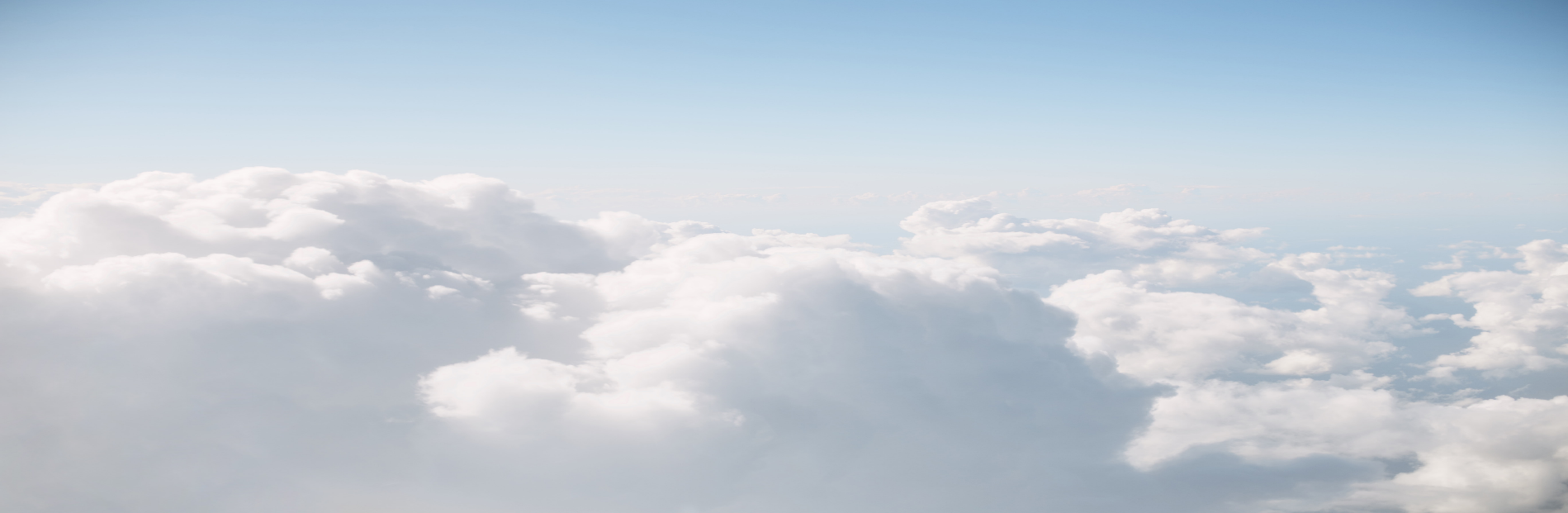 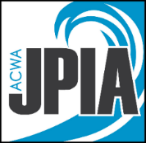 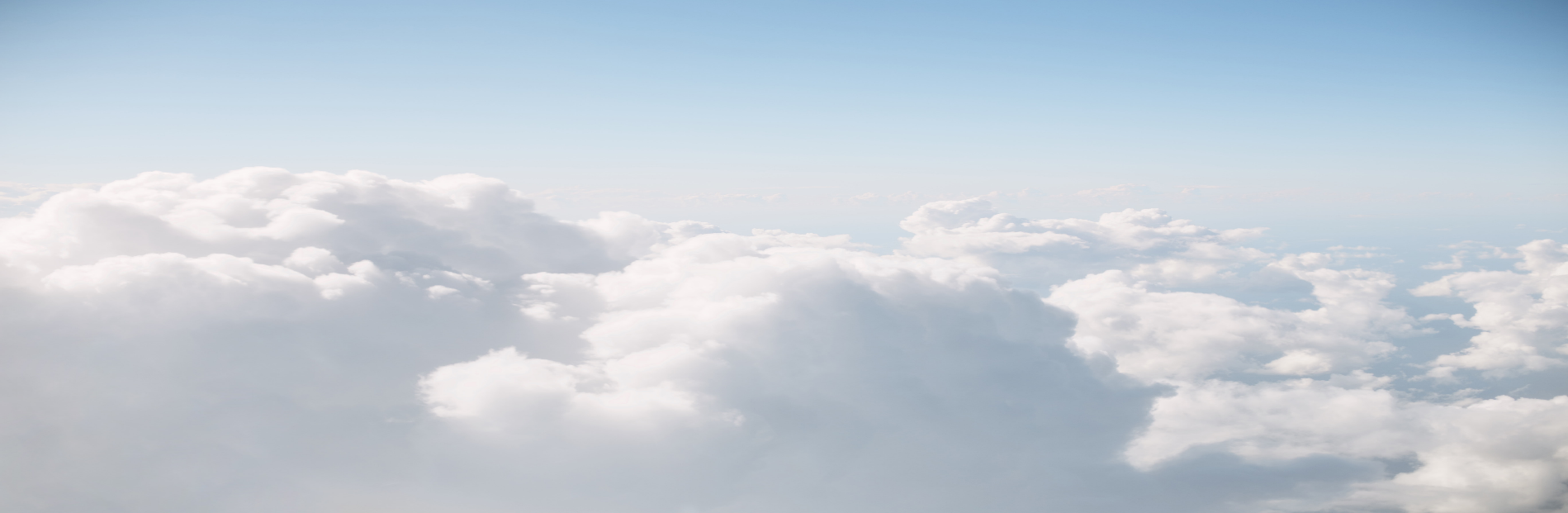 (Note: The following items are typical investigation items. It is intended that this list be tailored to fit individual needs and situations at each agency).Valve/gate        Location: ________________________________________________________________	Type: ___________________________________________________________________	Size: ___________________________________________________________________Lubrication: __________________________________________________________________Damage: ____________________________________________________________________Locked/secure: _______________________________________________________________Debris or obstruction to flow: _____________________________________________________Damage of structure settlement: __________________________________________________Rip Rap Condition	Intake: __________________________________________________________________	Outlet: __________________________________________________________________	Sections: ________________________________________________________________Wing Wall erosion protection: ____________________________________________________Access Bridges Condition: ______________________________________________________Gauging Facility Condition: ______________________________________________________Electrical Service Condition: _____________________________________________________Fence/gates/signage Condition: __________________________________________________Correction since last inspection: __________________________________________________Vegetation in cracks: ___________________________________________________________Debris, Sediment, or Vegetation Accumulation: ______________________________________Down Drains Functioning Properly: ________________________________________________Structure Accessibility: _________________________________________________________Inappropriate Burning, Unauthorized Grazing, or Dumping: _________________________________________________________________________________________________________Vandalism: ___________________________________________________________________